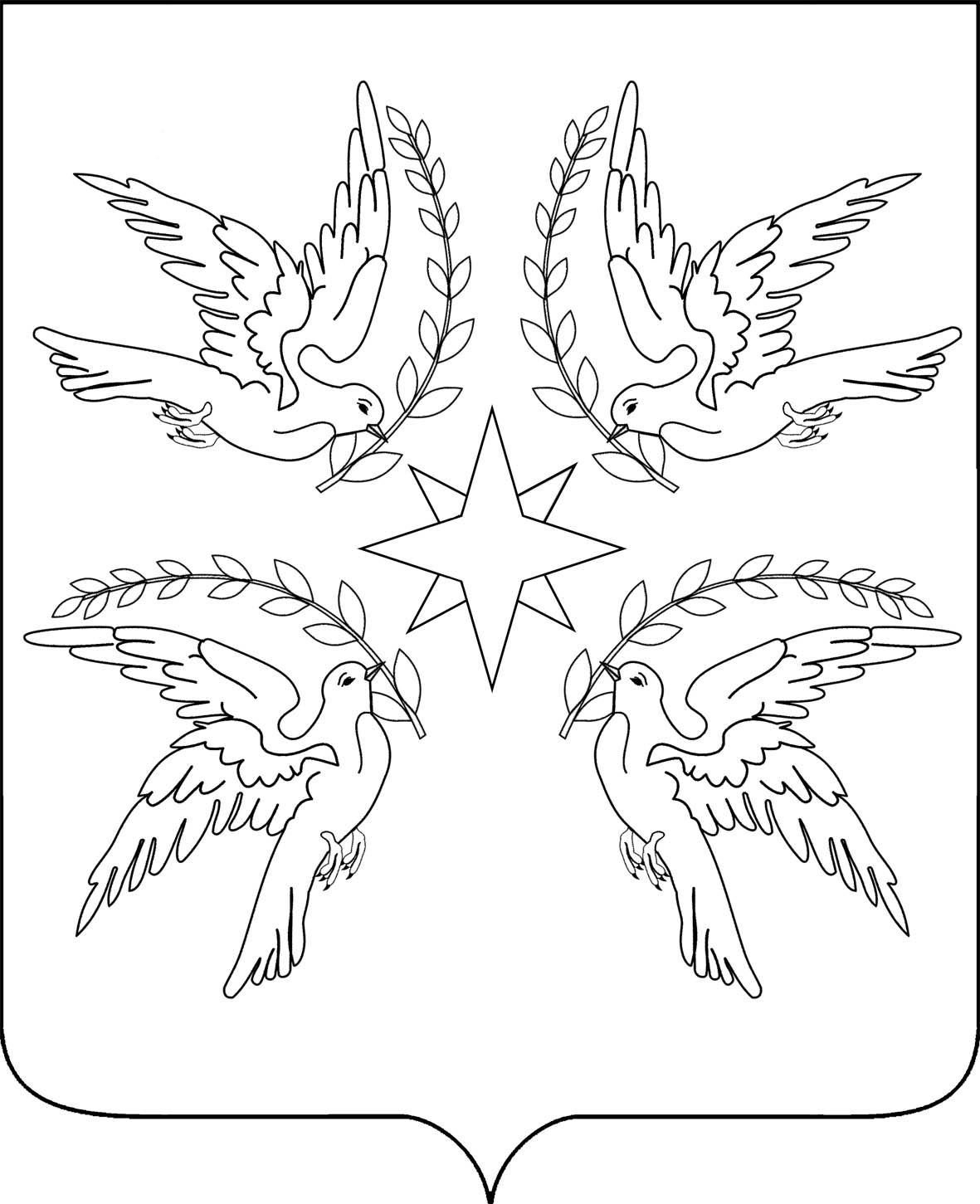 АДМИНИСТРАЦИЯ ДРУЖНЕНСКОГО СЕЛЬСКОГО ПОСЕЛЕНИЯБЕЛОРЕЧЕНСКОГО РАЙОНА ПОСТАНОВЛЕНИЕот 21.08.2015                                                                                                      № 157поселок ДружныйО подготовке проекта внесения изменений в Правила землепользования и застройки Дружненского сельского поселения Белореченского района В соответствии с градостроительным кодексом Российской Федерации, Федеральным законом от 29 декабря 2004 года № 191-ФЗ «О введении в действие Градостроительного кодекса российской федерации», Федеральным законом Российской Федерации от 6 октября 2003 года № 131-ФЗ «Об общих принципах организации местного самоуправления в Российской Федерации», Правилами землепользования и застройки Дружненского сельского поселения Белореченского района, утвержденными решением Совета Дружненского сельского поселения Белореченского района от 27 мая 2014 года № 261, руководствуясь статьей 32 Устава Дружненского сельского поселения Белореченского района, п о с т а н о в л я ю:  1. Приступить к подготовке проекта внесения изменений в Правила землепользования и застройки Дружненского сельского поселения Белореченского района.2. Возложить обязанности по проведению публичных слушаний по вопросам, указанным в пункте 1 настоящего постановления, на комиссию по подготовке проекта Правил землепользования и застройки на территории Дружненского сельского поселения Белореченского района.3. Комиссии по подготовке проекта Правил землепользования и застройки на территории  Дружненского сельского поселения Белореченского района:3.1. Обеспечить регистрацию и прием предложений от заинтересованных лиц по подготовке проекта внесения изменений в Правила землепользования и застройки Дружненского сельского поселения Белореченского района.3.2. По окончании приема предложений от заинтересованных лиц подготовить проект внесения изменений в Правила землепользования и застройки Дружненского сельского поселения Белореченского района.3.3. С момента подготовки проекта внесения изменений в Правила землепользования и застройки Дружненского сельского поселения Белореченского района, провести публичные слушания в установленном порядке.4. Общему отделу администрации Дружненского сельского поселения Белореченского района (Кнышовой) опубликовать проект внесения изменений в Правила землепользования и застройки Дружненского сельского поселения Белореченского района в порядке, установленном для официального опубликования муниципальных правовых актов.5. Установить, что заинтересованные лица в течении 10 дней с момента публикации постановления вправе представить свои предложения и заключения по вопросу внесения изменений в Правила землепользования и застройки Дружненского сельского поселения Белореченского района в Комиссию по адресу: 352609, Краснодарский край, Белореченский район, поселок Дружный, ул. Заводская, 8А, каб. № 5.	6. Контроль за выполнением настоящего постановления оставляю за собой.	7. Постановление вступает в силу со дня его официального опубликования.  Исполняющий обязанности главыДружненского сельского  поселения Белореченского района                                                                 М.А.МяснянкинЛИСТ СОГЛАСОВАНИЯпроекта постановления администрацииДружненского сельского поселения Белореченского районаот 21.08.2015 № 157«О подготовке проекта внесения изменений в Правила землепользования и застройки Дружненского сельского поселения Белореченского района»Проект внесен:Общим отделом администрацииДружненского сельского поселенияБелореченского районаВедущий специалист                                                                          К.В.КостенкоПроект согласован:Общим отделом администрацииДружненского сельского поселенияБелореченского районаНачальник                                                                                           Л.В.Кнышова